Международная акция «Люди Артека» объединит участников из 29 стран16 марта 2023 года20 марта открывается регистрация на акцию «Люди Артека», приуроченную к 100-летию Международного детского центра, которое отмечается в 2025 году. По итогам конкурса 100 победителей станут участниками 8-й артековской смены в 2023 году. Об этом сообщил координатор проекта «Мир возможностей» Роман Романов в ходе видеоконференции по случаю запуска акции. В мероприятии приняли участие представители Минпросвещения, Россотрудничества в России и за рубежом.«В рамках конкурса предлагается старшеклассникам 12-17 лет, иностранным школьникам провести исследования в своей стране о человеке, за 100 лет побывавшем в «Артеке». Также участники могут провести исследования символики, песен «Артека», внешнего облика, проанализировать изменения за 100 лет. После чего представить информацию об «Артеке» и результаты своего исследования в рамках «Артековских уроков» в своей школе для младшеклассников», — рассказал Роман Романов. Параллельно участники могут принять участие в творческих номинациях: подготовить видеоролик «Артек в судьбе человека», плакаты, рисунки, художественные элементы по материалам своей деятельности. Кроме того, в рамках акции в «Артеке» в Международный день друзей, который отмечается 30 июля, пройдёт детский саммит. «Планируем провести в Москве также встречу друзей с участием видных общественных, политических деятелей РФ», — отметил координатор партпроекта «Мир возможностей».  По его словам, «Единая Россия» запустила сайт конкурса «Люди Артека» на русском и английском языках. С 20 марта на нём откроется регистрация для образовательных учреждений и участников. «Россотрудничество и МИД определили 29 стран — все они доступны для выбора на портале для проведения конкурса. На первом этапе региональные конкурсные комиссии помогут отобрать победителей в своих странах», — добавил Роман Романов.В свою очередь, член Бюро Высшего совета «Единой России», зампредседателя комиссии Генсовета партии по международному сотрудничеству и поддержке соотечественников за рубежом Андрей Климов отметил, что в современных условиях крайне необходимо консолидировать молодое поколение. «В этом отношении работа на международном молодёжном направлении действительно представляет собой огромный ресурс. Я только что вернулся из Бахрейна, где прошла 146-я Генеральная ассамблея Межпарламентского союза, встречался со многими коллегами, в числе которых — председатели парламентов стан Азии, Африки, Латинской Америки. Многие из них знают, что такое «Артек» по своей молодости. Сегодня, когда мы создаём международную специальную партийную платформу «Клуб друзей России», проект «Люди Артека» имеет особое значение», — сказал он.Первый замминистра просвещения Александр Бугаев также отметил важность акции «Люди Артека». «В международном направлении накоплен большой опыт взаимодействия с коллегами из «Единой России». И наши всероссийские детские центры, такие, как «Артек», «Орлёнок», «Смена», «Океан» — это ключевые центры взаимодействия. Подобного рода добрососедские, дружеские отношения, должны формироваться с самого детства», — подчеркнул он.«Артек» — Международный детский центр с почти вековой историей. Во все годы своего существования он не только оставляет неизгладимый след в жизни тех, кто побывал здесь хотя бы однажды, но и зачастую кардинально влияет на дальнейшую судьбу своих воспитанников», — прокомментировал директор МДЦ «Артек». Константин Федоренко подчеркнул, что инициатива детей проведения международной акции «Люди Артека» принадлежит детям: «Найти артековцев, узнать и рассказать своим сверстникам о том, какую роль легендарный лагерь сыграл в их жизни — это важная миссия»..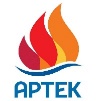  press@artek.orgОФИЦИАЛЬНЫЙ САЙТ АРТЕКАФОТОБАНК АРТЕКАТЕЛЕГРАММРУТУБ  ВКОНТАКТЕ